COMPTE-RENDU ENTRETIEN PROFESSIONNEL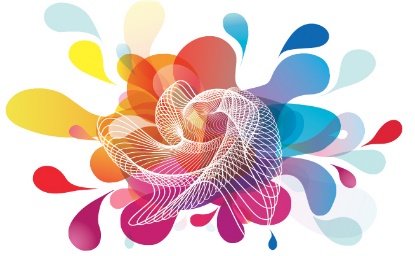 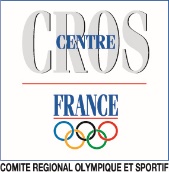 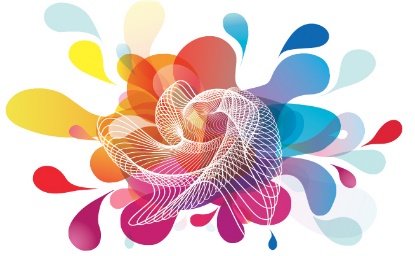 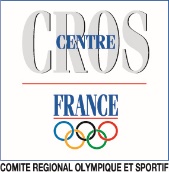 Date de l’entretien :Motif de l’entretien (périodique ou spécifique) : Intitulé de l’association :Nom du responsable conduisant l’entretien professionnel :Fonction dans l’association :Nom, prénom du salarié :Arrivée dans l’association :Formations initiales :SITUATION DU SALARIE A LA DATE DE L’ENTRETIEN ANNUEL Poste occupé : Missions :Activités :Formations continues ces deux dernières années : (intitulé, durée, objectifs de formation, nom de l’organisme de formation)PERSPECTIVES D’EVOLUTION PROFESSIONNELLELes différents échanges lors de l’entretien professionnels ont abouti aux points suivants :Nouvelles activités du salarié : (proposées dans une optique d’évolution professionnelle) ---Nouvelle fonction prévue Oui  Laquelle ?NonPossible Formations ou éléments de certification prévus Oui   Lesquels ?NonPossibleBilan de compétences OuiNonPossibleVAE OuiNonPossible Observations éventuelles (salarié/responsable) :Copie remise en main propre le : Signature du responsable :						Signature du salarié : 